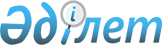 О внесении изменений в решение районного маслихата (XXV (внеочередная) сессия, V созыв) от 24 декабря 2013 года N 99/25 "О бюджете Актогайского района на 2014 - 2016 годы"Решение маслихата Актогайского района Павлодарской области от 27 марта 2014 года N 111/28. Зарегистрировано Департаментом юстиции Павлодарской области 16 апреля 2014 года N 3756

      В соответствии с пунктом 4 статьи 18 Закона Республики Казахстан от 8 июля 2005 года "О государственном регулировании развития агропромышленного комплекса и сельских территорий", Закона Республики Казахстан от 17 января 2014 года "О внесении изменений и дополнений в некоторые законодательные акты Республики Казахстан по вопросам агропромышленного комплекса", Актогайский районный маслихат РЕШИЛ:



      1. Внести в решение районного маслихата от 24 декабря 2013 года  N 99/25 "О бюджете Актогайского района на 2014 - 2016 годы" (зарегистрированное в государственном Реестре нормативных правовых актов 10 января 2014 года N 3665, опубликованное 18 января 2014 года в газетах "Ауыл тынысы" N 2, "Пульс села" N 2) следующие изменения:



      пункт 7 изложить в новой редакции:

      "7. Установить специалистам в области здравоохранения, социального обеспечения, образования, культуры, спорта и ветеринарии, являющимся гражданскими служащими и работающим в сельских населенных пунктах, а также указанным специалистам, работающим в государственных организациях, финансируемых из местных бюджетов, повышенные не менее чем на двадцать пять процентов оклады и тарифные ставки по сравнению со ставками специалистов, занимающихся этими видами деятельности в городских условиях.".



      2. Контроль за выполнением настоящего решения возложить на постоянную комиссию Актогайского районного маслихата по бюджетной политике и экономического развития региона.



      3. Настоящее решение вводится в действие по истечении десяти календарных дней после его первого официального опубликования.      Председатель сессии:                       А. Уакбаева      Секретарь маслихата:                       Т. Муканов
					© 2012. РГП на ПХВ «Институт законодательства и правовой информации Республики Казахстан» Министерства юстиции Республики Казахстан
				